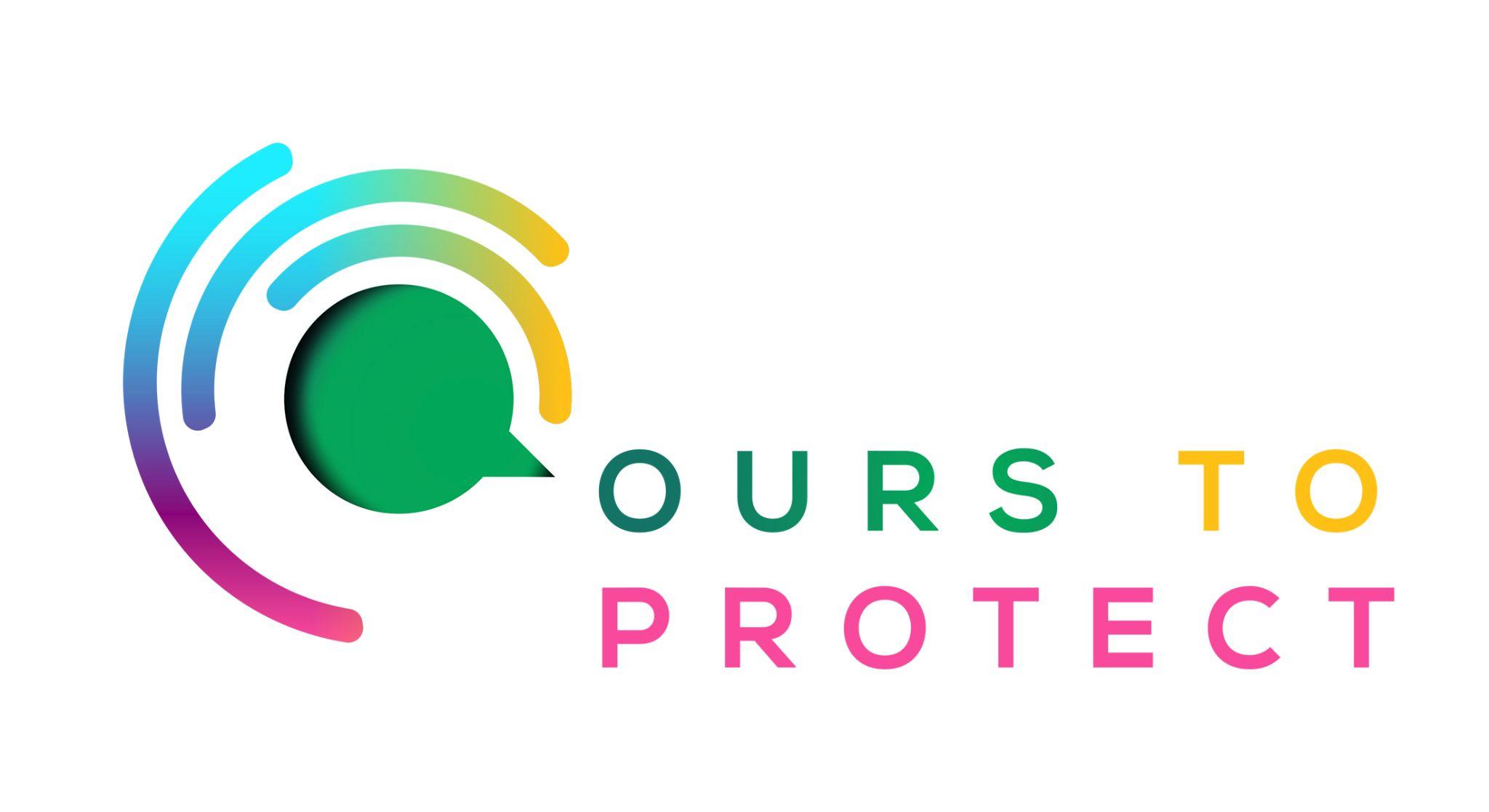 This week Dublin’s Q102 looked at Too Good To Go.Did you know…Food waste contributes to around 10% of global greenhouse gas emissions.When food decomposes, it releases a potent gas called methane.The average Irish household wastes around €700 on food.The food industry is responsible for more than 189,000 tonnes of food waste in Ireland.What is Too Good To Go?Too Good To Go is a mobile app specialising in connecting customers with unsold goods and food from restaurants, shops and more.Instead of restaurants throwing away perfectly good unsold food at the end of the day, you can buy a surprise bag of items for around 30% of the original price.How can I help with food waste?Use a compost bin.Only buy necessary items while shopping.Use the Too Good To Go app to help in the fight against food waste.Here’s a few websites if you want to know more ! Too Good To GoEnvironmental Protection Agency Food Waste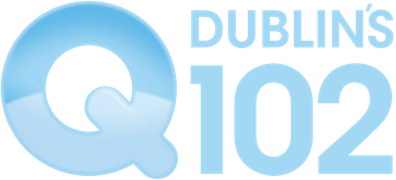 Food Waste Ireland